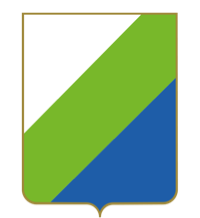 Autodichiarazione Rappresentante Legaleai sensi degli artt. 46 e 47 D.P.R. n. 445/2000Il sottoscritto  	in qualità di rappresentante legale del Laboratorio Analisi/Struttura autorizzata avente:Ragione sociale:  	             Partita IVA  	 Sede  		DICHIARA SOTTO LA PROPRIA RESPONSABILITÀche il personale sanitario adibito alla esecuzione del prelievo di matrice biologica mediante l’utilizzo di tampone naso/rino/orofaringeo per la ricerca di SARS-CoV-2 è:in possesso del titolo abilitante all'esercizio della professione sanitaria                                             (specificare);iscritto all’albo professionale provincia di                                               numero di iscrizione                                              ;in possesso di una adeguata conoscenza anatomica del distretto oro/naso/rinofaringeo e della corretta esecuzione della procedura di raccolta della matrice biologica.Luogo e data	Firma